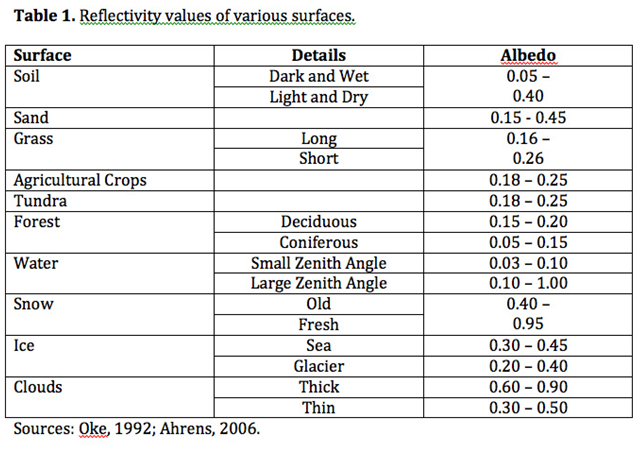 IBDP Geography  - Atmospheric Feedbacks - AlbedoTask 1 – Define Albedo and explain its changes with relation to the surfaces shown in table 1 aboveTask 2 – To what extent do seasons alter global albedo levels in the temperate and tundra regions of the northern & southern hemisphere? Task 3 – Explain what positive feedback means and how a decrease in terrestrial ice coverage can cause positive feedback loops to occur. 